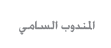 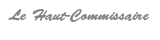 بـلاغ صحفي للمندوبية السامية للتخطيطاستجابة من المندوبية السامية للتخطيط لواجب التعبئة الشاملة التي دعا إليها صاحب الجلالة الملك محمد السادس نصره الله لمواجهة جائحة فيروس كورونا كوفيد 19 وآثارها على المواطنين والأسر والمقاولات، وإسهاما منها في دعم الصندوق الخاص بتدبير هذه الجائحة، الذي تم إحداثه بتعليمات سامية من صاحب الجلالة، فقد تقرر التنازل عن ما يعادل راتب شهر لفائدة هذا الصندوق، من لدن كل من السيد المندوب السامي للتخطيط والكاتب العام والمفتشة العامة والمدراء على الصعيد المركزي والجهوي بهذه المؤسسة.                حفظ الله صاحب الجلالة وأسرته الكريمة و كافة أفراد شعبه الوفي من كل مكروه  والله على ذلك قدير.